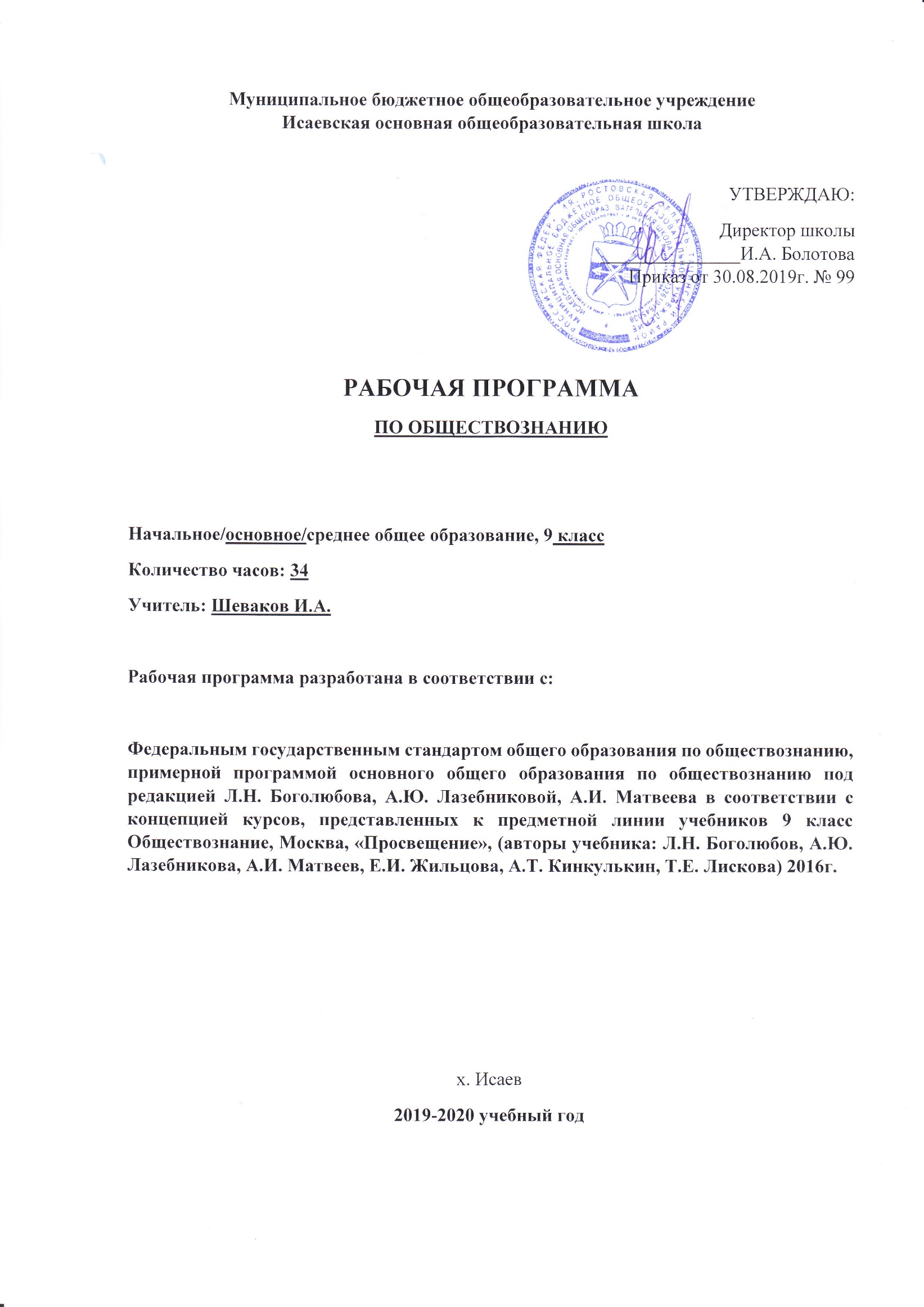 Рабочая программа по обществознанию в 9 классеАвтор  учебника А. И. Кравченко, Е.А. ПевцоваРезультаты освоения учебного предмета и система их оценкиОбщеучебные умения, навыки и способы деятельностиПримерная программа предусматривает формирование у обучающихся общеучебных умений и навыков, универсальных способов деятельности и ключевых компетенций. В этом направлении приоритетами для учебного предмета «Обществознание» на этапе основного общего образования являются:-сознательно организовывать свою познавательную деятельность (от постановки цели до получения и оценки результата);- владение такими видами публичных выступлений (высказывания, монолог, дискуссия), следование этическим нормам и правилам ведения диалога; -выполнять познавательные и практические задания, в том числе с использованием проектной деятельности и на уроках и в доступной социальной практике:-на  использование элементов причинно-следственного анализа; -на исследование несложных реальных связей и зависимостей; -на определение сущностных характеристик изучаемого объекта; выбор верных критериев для сравнения, сопоставления, оценки объектов;- на поиск  и извлечение нужной информации по заданной теме в адаптированных источниках различного типа;-на перевод информации из одной знаковой системы в другую (из текста в таблицу, из аудиовизуального ряда в текст и др.), выбор знаковых систем адекватно познавательной и коммуникативной ситуации;-на объяснение изученных положений на конкретных примерах;- на оценку своих учебных достижений, поведения, черт своей личности с учетом мнения других людей, в том числе для корректировки собственного поведения в окружающей среде, выполнение в повседневной жизни этических и правовых норм, экологических требований;-на определение собственного отношения к явлениям современной жизни, формулирование своей точки зрения.Перечисленные познавательные и практические задания предполагают использование компьютерных технологий для обработки, передачи информации, презентации результатов познавательной и практической деятельности.Программа призвана помочь осуществлению выпускниками основной школы  осознанного выбора путей продолжения образования или будущей профессиональной деятельности.
В результате изучения обществознания ученик должен: Овладеть знаниями·  социальные свойства человека, его взаимодействие с другими людьми;·  сущность общества как формы совместной  деятельности людей; ·  характерные черты и признаки основных сфер жизни общества;·  содержание и значение социальных норм, регулирующих общественные отношения.Приобрести умения·  описывать основные социальные объекты,  выделяя их существенные признаки;  человека как социально-деятельное существо; основные социальные роли;
·  сравнивать социальные объекты, суждения об обществе и человеке, выявлять  их общие черты и различия; 
·  объяснять   взаимосвязи изученных социальных объектов (включая взаимодействия человека и общества, общества и природы, сфер общественной жизни);
·  приводить примеры  социальных объектов определенного типа, социальных отношений;  ситуаций, регулируемых различными видами социальных норм;    деятельности людей в различных сферах;
·  оценивать поведение людей с точки зрения социальных норм, экономической рациональности;
·   решать    познавательные и практические задачи в рамках изученного материала, отражающие типичные ситуации в различных сферах деятельности человека
·  осуществлятьпоиск социальной информации по заданной теме из различных ее носителей (материалы СМИ, учебный текст и другие адаптированные источники); различать в социальной информации факты и мнения;Система оценки планируемых результатовОтметку "5" - получает ученик, если его устный ответ, письменная работа, практическая деятельность в полном объеме соответствует учебной программе, допускается один недочет, объем ЗУНов составляет 90-100% содержания (правильный полный ответ, представляющий собой связное, логически последовательное сообщение на определенную тему, умение применять определения, правила в конкретных случаях. Ученик обосновывает свои суждения, применяет знания на практике, приводит собственные примеры).Отметку "4" - получает ученик, если его устный ответ, письменная работа, практическая деятельность или её результаты в общем соответствуют требованиям учебной программы и объем ЗУНов составляет 70-90% содержания (правильный, но не совсем точный ответ).Отметку "3" - получает ученик, если его устный ответ, письменная работа, практическая деятельность и её результаты в основном соответствуют требованиям программы, однако имеется определённый набор грубых и негрубых ошибок и недочётов. Учащийся владеет ЗУНами в объеме 50-70% содержания (правильный, но не полный ответ, допускаются неточности в определении понятий или формулировке правил, недостаточно глубоко и доказательно ученик обосновывает свои суждения, не умеет приводить примеры, излагает материал непоследовательно).Отметку "2" - получает ученик, если его устный ответ, письменная работа, практическая деятельность и её результаты частично соответствуют требованиям программы, имеются существенные недостатки и грубые ошибки, объем ЗУНов учащегося составляет 20-50% содержания (неправильный ответ).Контрольно измерительные материалы:Тесты по обществознанию к учебнику Кравченко А.И., Певцовой Е.А. 9 класс. Хромова И.С.http://newgdz.com/uchebniki-9-klass/14665-khromova-testy-9-klass-obshchestvoznanie-2016Обществознание. Проверочные работы 9 класс.https://videouroki.net/razrabotki/obschestvoznanie/test-2/9-classСодержание учебного предмета «Обществознание» в 9 классеМесто учебного предмета «Обществознание» в учебном планеСогласно учебному плану МБОУ Исаевская ООШ на 2019-2020 уч.г. программа рассчитана на 34 часа в расчете 1 час в неделю. В соответствии с учебным календарным графиком МБОУ Исаевская ООШ программа предусматривает 34 часа.РАЗДЕЛ IОбщество и человек  (8 часов) Раздел призван сформировать целостное представление о том, каково внутреннее устройство современного общества, что такое мировое сообщество, куда включены отдельные страны, как связаны между собой (противостояние и мирное сосуществование) общество и природа. Важное место занимают проблемы социального прогресса и сменяющие друг друга во времени исторические типы общества. Среди предложенных видов и типов общества главными являются три: первоначальным типом выступает доиндустриальное (традиционное, аграрное), его сменяет индустриальное, на смену которому приходит постиндустриальное.Общество в данном разделе выступает фоном и средой, в которой происходит становление и развитие самого человека. Человек как существо общественное, социальное формируется под определяющим влиянием окружающих людей и общественных институтов, в частности, семьи, школы, производства, государства, культуры. Освещение проблемы взаимодействия человека и среды логически выводит на две другие темы — внутренний мир человека, прежде всего потребности, которые движут человеческими поступками и поведением, и социализация, т.е. врастание индивида в общество, овладение социальными ролями и культурными нормами. Завершением сложного процесса социализации и воспитания как его частного вида выступает человеческая личность.Только став полноценной личностью, т.е. социально и творчески активным субъектом действий, человек способен общаться, взаимодействовать и сотрудничать с другими личностями. Процесс общения, раскрывающий процесс динамического существования человека в социальном пространстве, завершает данный раздел.Опорные понятия и термины: общество, сферы общества, мировое сообщество, глобализация, природа, окружающая среда, дописьменные и письменные общества, простые и сложные общества, общественно-экономическая формация, доиндустриальное, индустриальное и постиндустриальное общества, ускорение истории, социальный прогресс и регресс, реформы и революция, личность, потребности, социализация, воспитание.Рекомендуется: использовать политическую карту современного мира для раскрытия темы «мировое сообщество» и для различения терминов «страна», «государство», «общество».Тема Что такое общество ?Общество в узком и широком смысле. Общество как социальная организация страны. Основные признаки общества. Взаимосвязь четырех сфер общества. Представление о мировом сообществе и мировой системе. Процесс глобализации.Тема Человек, природа, обществоПрирода как предпосылка выделения человека и общества. Широкое и узкое значение природы. Влияние научно-технического прогресса на природу. Понятие антропогенных нагрузок. Опасность неконтролируемого изменения окружающей среды. Экологические программы и защита окружающей среды.Тема Типология обществДописьменные и письменные, простые и сложные общества. Общество охотников и собирателей: особенности хозяйства и образа жизни. Скотоводство и приручение животных, кочевой образ жизни. Зарождение земледелия, появление письменности, городов и возникновение государства.Доиндустриальные, индустриальные и постиндустриальные общества: их особенности и эволюция. Изменение способа производства, форм собственности, социальной структуры общества, его политического устройства, культуры и образа жизни. Особенности индустриального и постиндустриального общества в России.Тема Социальный прогресс и развитие обществаСоциальный прогресс и ускорение истории. Цена и последствия ускорения социального прогресса. Закон неравномерного развития обществ. Соотношение прогресса и регресса в развитии человеческого общества.Реформы и революции: постепенный и скачкообразный виды социального развития. Сущность и признаки социальных реформ. Экономические и политические реформы в обществе, их роль и значение. Прогрессивные и регрессивные реформы. Классификация революций по масштабу и продолжительности.Тема Личность и социальная средаПрирожденные и приобретаемые качества человека. Роль семьи и социальной среды в воспитании ребенка. Представление о человеческой личности, особенностях и противоречиях ее становления. Роль моральных норм и духовных ценностей в развитии личности.Тема Потребности человекаСущность и иерархия потребностей. Первичные (врожденные) и вторичные (приобретенные) потребности. Процесс возвышения потребностей. Неудовлетворенные потребности. Роль духовных потребностей. Свобода выбора и приобщение к духовной культуре.Тема Социализация и воспитаниеСодержание и стадии процесса социализации. Негативное влияние социальной изоляции на развитие человеческой личности. Воспитание и социализация, сходство и различия. Составные элементы воспитания. Социализация и воспитание в подростковом возрасте. Последствия недостаточного воспитания в семье.Тема   ОбщениеОбщение как социально-психологический процесс. Виды общения: речевое и неречевое. Основные формы общения: служебное (деловое), повседневное, убеждающее, ритуальное, межкультурное. Эмоциональная сторона общения. Проблемы общения дома.Повторение. Человек в обществе и общество в человеке.РАЗДЕЛ II.   Экономическая сфера   (8 часов)В этом разделе рассматривается экономический базис рыночного общества. Его основу составляет материальное производство, распределение, обмен и потребление товаров и услуг. Вначале необходимо раскрыть ресурсы экономики (земля, труд, капитал, управление), после чего можно переходить к структуре экономики, которая подразумевает взаимосвязанную совокупность основных агентов и институтов, действующих в четырех ключевых сферах экономики. Речь идет о рынке, бирже, банках, налоговой службе, а также основе материального производства — промышленности, и составляющих ее компонентах, а именно отраслях, предприятиях, фирмах, цехах. В конце раздела рассматриваются вопросы, касающиеся работы и безработицы, оплаты и организации труда.Опорные понятия и термины: рыночная экономика, конкуренция, ресурсы, производство, потребление, обмен, распределение, товар, услуги, деньги, цена, рынок, биржа, банк, налоги, налогообложение, промышленность, отрасль, предприятие, фирма, труд, заработная плата, безработица, малый бизнес, предпринимательство, капитал, потребители, спрос и предложение, рабочая сила, доходы и расходы, государственный бюджет, бюджет семьи.Рекомендуется: провести «круглый стол», на котором можно обсудить то, с какими понятиями и явлениями рыночной экономики мы сталкиваемся в повседневной жизни и быту, совершая покупки, просматривая телепередачи, взаимодействуя с другими людьми.Тема Сущность и структура экономикиВлияние экономики на поведение людей. Основные ресурсы экономики. Роль труда и капитала в развитии экономики. Понятие инвестирования капитала. Представление об информационных ресурсах. Человеческие ресурсы и их разновидности. Основные агенты рыночной экономики.Понятие структуры экономики. Производство, потребление, распределение и обмен как основные экономические функции общества. Фирмы и рынок — основные институты современной экономики. Отрасль и промышленные предприятия как главные производители товаров.Тема  Товар и деньгиПонятие о товаре, его роль в экономической жизни общества. Коммерческие институты. Отличие товаров, услуг и продуктов. Деньги, их функции в экономике и исторические формы. Основные свойства денег. Формула «деньги-товар-деньги». Основной закон бизнеса. Начальная цена и прибыль в бизнесе.Тема Спрос и предложениеСпрос и предложение как факторы рыночной экономики. Понятие о величине спроса и величине предложения. Зависимость между спросом и предложением. Роль маркетинга в рыночной экономике. Цены как регулятор спроса и предложения. Плановая и рыночная экономика.Тема Рынок, цена и конкуренцияВзаимосвязь обмена и рынка. Формы и виды рынков. Историческая эволюция рынка. Экономическая сущность конкуренции. Основные функции цены. Влияние цены на производство. Колебания спроса и предложения. Механизм выравнивания цен. Идеальная модель рынка и совершенная конкуренция. Олигополия и монополия. Конкуренция производителей и продавцов.Тема ПредпринимательствоЭкономическое содержание и функции предпринимательства. Механизм получения прибыли в бизнесе. Экономический статус предпринимателя. Отличительные черты экономического поведения и функции предпринимателя. Менеджер, предприниматель и наемные работники. Понятие о предпринимательском и профессиональном риске. Экономическая сущность малого бизнеса, его функции и роль в экономике. Проблемы российских «челноков».Тема Роль государства в экономикеЭкономическая роль государства. Поддержание государством общественных институтов. Представление о социальном государстве. Способы воздействия государства на экономику.Налоги как источник доходов федерального правительства. Экономический, социальный, психологический и юридический аспекты налогообложения. Прямые и косвенные налоги. Подоходный и прогрессивный налог.Тема Бюджет государства и семьиБюджет как финансовый документ. Составление бюджета. Долг и кредит. Основные статьи государственных расходов. Внешний и внутренний государственный долг. Проблема дефицита государственного бюджета и ее решение. Сокращение бюджетных расходов и его социальные последствия.Тема Труд, занятость, безработицаСущность и виды труда. Труд и досуг. Формы и виды вознаграждения. Заработная плата и индивидуальный доход. Понятие о рабочей силе. Занятость и безработица. Причины и социальные последствия безработицы. Уровень и масштабы безработицы.Государственное регулирование занятости и помощь безработным. Подготовка и переподготовка рабочей силы, создание дополнительных рабочих мест, содействие найму, страхование безработицы.Повторение. Становление рыночного общества в России: общее и особенное. РАЗДЕЛ III.     Социальная сфера  (8 часов) Социальная сфера общества охватывает повседневную жизнь граждан безотносительно к политике, экономике или духовной деятельности. Здесь формируется социальная и классовая структура, происходит распределение статусов и ролей, протекает социальная мобильность, увеличиваются или снижаются бедность и богатство, возникает социальное неравенство, образуются и распадаются семьи, нарастает волна общественных движений.Изучая материал раздела, посвященного одной из самых сложных и противоречивых сфер современного общества, учащиеся получают возможность освоить не только новые категории и научные концепции, но и с их помощью анализировать свою повседневную жизнь, протекающую в социальном пространстве «значимых других».Опорные понятия и термины: статус, роль, социальная структура, социальная группа, социальные и межличностные отношения, класс, социальная стратификация, социальное неравенство, доход, власть, образование, престиж, интеллигенция, бедные, богатые, этнос, народ, нация, брак и семья, конфликты.Рекомендуется: провести «круглый стол», посвященный обсуждению социальных и межличностных конфликтов на знакомых для подростков примерах из своего окружения.Тема  Социальная структураСоциальная структура как анатомический скелет общества. Статус как ячейка в социальной структуре общества. Взаимосвязь статуса и роли. Влияние социального положения на поведение и образ жизни человека. Определение и значение социальной группы, ее влияние на поведение человека. Статусные символы и знаки отличия.Тема Социальная стратификацияСоциальная стратификация и социальное неравенство. Понятие о социальной страте и критерии ее выделения. Социальное расслоение и дифференциация. Поляризация общества и имущественные различия людей.Классы как основа стратификации современного общества. Историческое происхождение и типология классов. Влияние классового положения на образ и уровень жизни человека. Российская интеллигенция и средний класс.Тема  Богатые и бедныеНеравенство, богатство и бедность. Определение и измерение богатства. Расточительный образ жизни. Источники доходов класса богатых. «Старые» и «новые» богатые. Средний класс и приличествующий уровень жизни.Бедность как экономическое, культурное и социальное явление. Состав бедных. Масштабы, уровень и порог бедности. Колебание масштабов бедности по историческим эпохам. Прожиточный минимум. Абсолютная и относительная бедность. «Новые русские» и «новые бедные» в России.Тема Этнос: нации и народностиПризнаки и эволюция этноса. Этническое самосознание. Межпоколенная связь и поколение. Перемещение этносов и миграция. Семья, род и клан как разновидности кровнородственных групп. Племена, народности и нации, их историческая эволюция. Формирование нации и ее отличительные черты.Тема Межнациональные отношенияОтношения между разными национальностями внутри одного государства. Отношения между разными нациями-государствами. Отношения между национальным большинством и национальными меньшинствами. Мирные и военные формы взаимодействия народов. Формирование многонационального государства. Этноцентризм и национальная нетерпимость. История этнических конфликтов, причины их возникновения и современные проявления.Тема Конфликты в обществеПредмет, субъекты, повод, причины, цель и масштаб конфликта. Формы конфликта. Классификация конфликтов по способам его протекания. Наиболее типичные конфликты и противоречия в 90-е годы в России. Особенности семейных конфликтов, их влияние на родителей и детей. Способы решения конфликтов.Тема  СемьяСемья как фундаментальный институт общества и малая группа. Жизненный цикл семьи. Представление о нуклеарной семье. Многопоколенная семья. Эволюция форм семьи. Удовлетворенность браком. Причины, повод и мотивы развода. Последствия развода, его социальная роль.Повторение. Социальная структура российского общества: проблема бедности и неравенства. 9 класс     РАЗДЕЛ I       Политическая сфера (11 часов)Политическая сфера общества — это сцена, на которой заглавные роли исполняет верхушка общества, которую принято называть элитой. Именно здесь разворачивается борьба за власть и разгораются политические страсти по поводу принципов и механизмов управления обществом.Сущность и происхождение государства, виды и формы политической власти, формы правления в обществе, политические режимы, гражданское общество и правовое государство, наконец, устройство и борьба политических партий составляют содержание политической жизни общества. Они касаются не только элиты, но и рядовых граждан, поскольку влияют на их судьбу.Они внимательно следят по телевизору за выступлениями лидеров политических партий, за сменой правительства, борьбой между законодательной и исполнительной властью, оценивают то, насколько государство эффективно решает экономические, социальные и юридические вопросы. Граждане, в том числе юные, формируют свои политические убеждения, участвуют в референдумах и избирательных кампаниях и совершают свой политический выбор.При изучении политической сферы общества необходимо ответить на следующие вопросы:1.     Что такое государство, политические партии, власть, закон и право?2.     Как группы людей борются за получение власти, как устраняют соперников и завоевывают симпатии населения, как поддерживают правопорядок?3.  Кто составляет избирательную базу партии или движущую силу революции, кто является противником, а кто сторонником в борьбе, кто совершает преступления и кто с ними борется?Опорные понятия и термины: влияние, сила, власть, авторитет, государство, политическая система, суверенитет, национально-государственное устройство, сепаратизм, централизованное государство, однонациональное и многонациональное государство, формы правления, парламентская и президентская республика, авторитаризм, законодательная власть, исполнительная власть, судебная власть, гражданское общество, гражданство, правовое государство, парламент, выборы, электорат, политическая партия, партийная система, политическая программа.Рекомендуется: познакомить учащихся с практикой избирательной кампании, провести встречу с народным депутатом и обсудить злободневные для политической жизни России вопросы.Тема  ВластьФормы проявления влияния: сила, власть и авторитет. Становление власти в качестве политического института общества.Разделение властей. Властные отношения и социальная иерархия. Борьба за власть.Тема ГосударствоОпределение политической системы общества. Общие признаки государства. Понятие и значение суверенитета. Внешние и внутренние функции государства. Причины и условия появления государства. Виды монополии государства: общие и частные.Тема Национально-государственное устройствоОбъединение и отделение наций. Формирование единой Европы. Распад СССР и проблема сепаратизма. Национально-освободительные войны и межнациональные конфликты. Централизованное и национальное государство, их сходство и различие. Одно- и многонациональное государство.Тема Формы правленияПонятие об источнике власти. Классификация форм правления. Сущность и политическое устройство демократии. Особенности демократии в нашей стране. Природа и сущность республики. Сочетание законодательной и исполнительной ветвей власти. Основные разновидности республики: парламентская, президентская и смешанная (полупрезидентская).Тема  Политические режимыСущность и классификация политических режимов. Характеристика и исторические формы авторитаризма. Природа и сущность диктатуры. Происхождение и особенности парламентского режима. Парламент как защитник демократических свобод и борьба за его учреждение. Структура парламента.Тема Гражданское общество и правовое государствоДва значения гражданского общества. Признаки гражданского общества. История развития и сущность гражданства. Избирательное право и его происхождение. Борьба за гражданские права. Понятие о правовом государстве и история его становления. Признаки правового государства. Черты тоталитарного государства.Тема Голосование, выборы, референдумГолосование как форма участия граждан в политической жизни страны. Составные части процедуры голосования. Активность электората. Политические предпочтения людей. Электорат политических партий России. Конкуренция политических партий за электорат. Роль референдума в политической жизни.Тема  Политические партииОпределение и признаки политической партии. Понятие о политической программе партии. Одно- и многопартийная системы, их особенности, преимущества и недостатки. Функции политической партии. Классификация политических партий. Роль политических партий в обществе.Повторение. Политическая жизнь современной России: общее и особенное.РАЗДЕЛ II.      Человек и его права  (13 часов)   В этом разделе затрагиваются вопросы, с которыми ежедневно сталкивается каждый гражданин. Это область прав и обязанностей людей, их ответственности перед законом, здесь выясняются причины нарушения закона и последствия, к которым это ведет. Закон и право — такие виды социальных норм, которые организуют повседневную жизнь рядовых граждан и касаются каждого из нас. Поэтому особое внимание в разделе уделено правовым вопросам, с которыми приходится постоянно сталкиваться современному подростку. Кроме того, раскрываются, понятие права, нормы права, отрасли права, конституция как основной закон государства, основы конституционного строя Российской Федерации, ее субъекты, права человека, всеобщая декларация прав человека и международное гуманитарное право, права ребенка, защита прав человека, преступление, уголовная ответственность, административный проступок, действие правоохранительных органов.Опорные понятия и термины:конституция, закон, права человека, гражданские права, защита прав человека, преступление, уголовная ответственность, правоохранительные органы, санкции, правосознание, правовая культура, отрасли права, суд, юридическое и физическое лицо, правоспособность, презумпция невиновности.Рекомендуется:провести деловую игру на тему защиты прав подростка и ответственности за совершенное деяние. Пригласить для участия представителей правоохранительных органов.Тема  Право, его сущность и особенностиСоциальные нормы. Функции и сущность права. Представление о юридической ответственности. Права и обязанности. Понятие о естественных правах и гражданских правах. Уровень и содержание правосознания. Правовая культура. Разновидности правовых норм. Основные отрасли права. Иерархия нормативно-правовых актов.Тема Закон и властьРавенство перед законом. Структура Федерального собрания. Функции и роль депутатов. Состав и функции Госдумы и Совета Федерации. Институт президентства в России. Права и полномочия президента. Состав и функции правительства. Республиканские и местные органы власти. Структура и функции судебной власти. Структура и функции правоохранительных органов России.Тема  КонституцияКонституция как основной закон государства и ее структура. Правовой статус человека. Классификация конституционных прав. Характеристика личных прав. Содержание политических и гражданских прав. Нарушение прав и свобод гражданина, их защита.Тема  Право и экономикаИмущественные отношения. Принцип равенства участников гражданских правоотношений. Понятие физического и юридического лица. Право собственности на имущество. Сделка и договор. Потребитель и его права.Правовое регулирование трудовых отношений. Кодекс законов о труде РФ. Трудоустройство и его регулирование. Заключение трудового договора между работником и работодателем. Расторжение трудового контракта с администрацией и увольнение. Защита детского труда.Тема Правовые основы брака и семьиНормы семейного права и Семейный кодекс РФ. Юридическая трактовка брака. Понятие фиктивного брака. Юридические документы, подтверждающие заключение и расторжение брака. Условия расторжения брака. Взаимные обязанности родителей и детей. Понятие о правоспособности. Органы опеки и попечительства. Классификация прав и свобод ребенка.Тема Преступление и наказаниеФормы совершения преступления: действие и бездействие. Три признака преступления. Умысел или неосторожность как формы выражения вины. Соучастники преступления и преступная организация. Причины совершения преступления. Ответственность. Понятие административного проступка. Субъекты применения взысканий. Разнообразие мер воздействия. Представление о гражданском правонарушении. Нарушения трудовой дисциплины. Материальная ответственность. Принцип презумпции невиновности. Дознание и следствие. Основные виды наказания. Лишение свободы и меры воспитательного воздействия.Повторение. Права и обязанности подростка.РАЗДЕЛ III.    Духовная сфера   (8 часов) Духовная сфера общества охватывает все области и проявления духовной деятельности человека — от создания дворцов и храмов до украшения новогодней елки. Синонимами понятия «духовная сфера общества» выступают термины «общественное сознание» и «духовная культура». Проявлениями или формами духовной сферы общества выступают культура, мораль, искусство, наука, религия, образование. Понятие культуры имеет широкое и узкое толкование, при широком культура равна по объему духовной сфере общества, а при узком она — ее часть. Оба толкования правильные и одинаково широко применяются в литературе. В этом разделе будут освещены культура, религия, искусство и образование. Когда мы анализируем процесс создания духовных ценностей, то неизменно отвечаем на такие вопросы:1.Что именно создается из культурных ценностей: картины, здания, одежда, идеи и теории, традиции и обряды, танцы, стихи, романы, песни и т.д.?2.     Как создаются и распространяются культурные произведения?3.     Кто выступает создателем произведений искусства, слушателем, зрителем, критиком, ценителем, меценатом и т.п.?Опорные понятия и термины: культура, искусство, наука, образование, религия, фетишизм, тотемизм, анимизм, миф, мифология, вера, верование, культурный комплекс, культурное наследие, культурные универсалии, обычаи, традиции, мода, церемония, ритуал, обряд, элитарная культура, народная культура, массовая культура, субкультура, контркультура, молодежная субкультура, христианство, ислам, буддизм, культ предков, художественное творчество, изящные искусства, школа, институт, университет, академия.Рекомендуется: провести экскурсию в музей и обсудить произведения искусства, обсудить проблемы школьного образования или встретиться с деятелями религии и вместе поразмышлять над вечными ценностями.Тема Сущность и строение человеческой культурыПроисхождение слова «культура» и его значение. Материальная и нематериальная культура, ее состав и структура. Элементы культуры и культурный комплекс. Этикет, его происхождение и правила. Культурное наследие и культурные универсалии. Роль культурного наследия в сохранении и развитии культуры. Культурное наследие в России, проблемы его сохранения.Тема  Культурные нормыПонятие о культурных нормах, их разновидности. Образ жизни. Привычки и манеры. Значение этикета в культуре. Обычай и традиции. Молодежная мода. Обряд и его символическое значение. Церемония и ритуал. Нравы и мораль. Обычное право и юридические законы. Санкции как регулятор человеческого поведения. Культурная относительность норм.Тема  Формы культурыОсновные формы культуры. Характерные особенности элитарной культуры. Отличительные черты народной культуры. Массовая культура, ее появление и средства распространения. Понятие о доминирующей культуре, субкультуре и контркультуре, их отличительные черты. Неформальные молодежные группы, их поведение и образ жизни. Молодежная субкультура и классовая принадлежность.Тема  РелигияРазличные определения религии, ее значение и роль в обществе. Тотемизм, фетишизм и анимизм. Мировые религии: христианство, ислам, буддизм. Вера и верование. Миф и мифология. Культ и символ как важные элементы религии. Религиозные обряды и типы жертвоприношений. Культ предков и традиция уважения родителей. Вероучение в мировых религиях. Теология и Божественное откровение. Понятие о церковном и библейском каноне.Тема  ИскусствоРазличные трактовки искусства. Структура и состав изобразительного искусства. Субъекты художественной культуры и деятели искусства. Инфраструктура художественной культуры. Критерии произведений искусства. Изящные искусства, их история и развитие. «Свободные искусства».Тема ОбразованиеОсновная задача и исторические формы образования. Приемы обучения, предметы и формы усвоения знаний школьниками. Государственное и частное образование, школьное и домашнее. Общее образование и специальное образование. Школа как особый тип учебно-воспитательного учреждения. Правовые основы школьного образования.Тема  НаукаРоль науки в современном обществе. Сочетание научной и педагогической функций в университете. Научно-исследовательские и академические институты. Классификация наук. Школа как способ приобщения к основам науки. Структура, функции, история и формы высшего образования. Зарождение и развитие университетов. История и разновидности академий. Школьное образование как механизм приобщения подростка к основам культуры и научным знаниям. Итоговое занятие.   (1 час)Тематическое планированиеКалендарно-тематическое планирование. «Обществознание» 9 класс№ п /пРаздел курсаКол-во часов1Вводное занятие12Раздел I. Политическая сфера113Раздел II.Человек и его права134Раздел III. Духовная сфера85Итоговое занятие1 6Итого (всего 34 часа)34№ п.пДатаТема урокаКоличество часов103.09Введение. Власть.1Раздел I. Политическая сфера11210.09Государство.1317.09Национальное государственное устройство.1424.09Формы правления1501.10Политические режимы1608.10Гражданское общество1715.10Правовое государство1822.10Контрольная работа. «Политическая сфера» Голосование, выборы, референдум.1905.11Политические партии и движения «Я и политика»11012.11Местное самоуправление11119.11Урок обобщения   и   закрепления «Политическая сфера»1Раздел II.Человек и его права131226.11Право, его роль в жизни общества и государства. Права и обязанности11303.12Правовые нормы. Основные отрасли   права. «Человек свободного общества».11410.12Закон и власть.11517.12Контрольная работа. «Политическая жизнь современной России»11624.12Конституция РФ11714.01Права и свободы человека и гражданина в России.11821.01Право и имущественные отношения «Учимся строить отношения»11928.01Потребитель и его права12004.02Труд и право12111.02Правовые основы брака и семьи «Мое здоровье»12218.02Правоотношения. Правонарушения «Преступления и наказания»12325.02Виды юридической ответственности «Свобода и ответственность12410.03Правовая и социальная защита несовершеннолетних в РФ12511.03Человек и его права1Раздел III. Духовная сфера82617.03Контрольная работа.2701.04Культурные нормы12807.04Личность и мораль12914.04Формы культуры13021.04Религия13128.04Искусство13212.05Образование и наука13319.05Духовная сфера общества13419.05Итоговый контроль.1